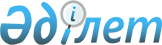 Аудан әкімдігінің 2011 жылғы 28 ақпандағы N 52 "2011 жылға Айыртау ауданында қоғамдық жұмыстарды ұйымдастыру туралы" қаулысына өзгерістер мен толықтырулар енгізу туралы
					
			Күшін жойған
			
			
		
					Солтүстік Қазақстан облысы Айыртау аудандық әкімдігінің 2011 жылғы 29 сәуірдегі N 159 қаулысы. Солтүстік Қазақстан облысы Айыртау ауданының Әділет басқармасында 2011 жылғы 27 мамырда N 13-3-135 тіркелді. Күші жойылды - Солтүстік Қазақстан облысы Айыртау ауданы әкімдігінің 2012 жылғы 6 қаңтардағы N 3 Қаулысымен

      Ескерту. Күші жойылды - Солтүстік Қазақстан облысы Айыртау ауданы әкімдігінің 2012.01.06 N 3 Қаулысымен      Қазақстан Республикасының 1998 жылғы 24 наурыздағы № 213 «Нормативтік құқықтық актілер туралы» Заңының 21-бабына сәйкес, аудан әкімдігі ҚАУЛЫ ЕТЕДІ:



      1. Қоса берілген аудан әкімдігінің «2011 жылға Айыртау ауданында қоғамдық жұмыстарды ұйымдастыру туралы» 2011 жылғы 28 ақпандағы № 52 қаулысына (2011 жылы 31 наурызда № 13 «Айыртау таңы», 2011 жылы 31 наурызда № 13 «Айыртауские зори» газеттерінде жарияланған) енгізілетін өзгерістер мен толықтырулар бекітілсін.



      2. Осы қаулының орындалуын бақылау аудан әкімінің орынбасары Р.Р. Тілеубаеваға жүктелсін.



      3. Осы қаулы алғашқы ресми жарияланған күннен бастап он күнтізбелік күн өткеннен кейін қолданысқа енгізіледі.      Аудан әкімі                                Қ. Тоқтасын

Айыртау ауданы әкімдігінің

2011 жылғы 29 сәуірдегі

№ 159 қаулысымен бекітілді Аудан әкімдігінің 2011 жылғы 28 ақпандағы № 52 «2011 жылға Айыртау ауданында қоғамдық жұмыстарды ұйымдастыру туралы» қаулысына енгізілетін өзгерістер мен толықтырулар      Айыртау ауданы әкімдігінің 2011 жылғы 28 ақпандағы № 52 қаулысымен бекітілген ұйымдардың Тізімі, қоғамдық жұмыстардың түрлері және жұмыс көлемдерінде:

      «Володар селолық округінің аппараты» мемлекеттік мекемесі» тармағында:

      Елді мекендердің аумақтарын аббаттандыру және көгалдандыруда көмек көрсету» жолында «58» цифры «56» цифрымен ауыстырылсын, «2598589» цифры «2508982» цифрымен ауыстырылсын;

      Келесі мазмұндағы жолмен толықтырылсын:
					© 2012. Қазақстан Республикасы Әділет министрлігінің «Қазақстан Республикасының Заңнама және құқықтық ақпарат институты» ШЖҚ РМК
				Сот атқарушыларға іс жүргізу бойынша көмек көрсету300-ге дейінгі атқару құжаттарына көмек көрсету2,82аудан бюджеті89607